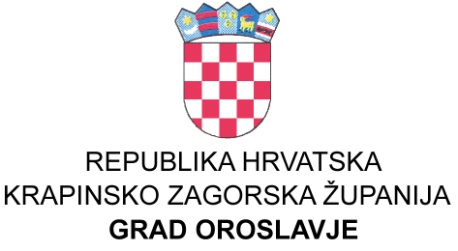 GRADSKO VIJEĆEKLASA: 024-03/22-01/11 UBROJ:  2140-4-2-22-3Oroslavje, 31.05.2022. godine	Na temelju članka 74. i 76. Zakona o sportu (Narodne novine broj: 71/06, 150/08, 124/10 i 124/11,86/12 , 94/13.85/15., 19/16 i 98/19)  i članka  32. Statuta grada Oroslavja (Službeni glasnik Krapinsko-zagorske županije broj 16/09., 13/13.,  19/18., 21/20. i 23/21.) Gradsko vijeće grada Oroslavja na svojoj  18.   sjednici održanoj dana   31.05.2022.  godine,  nije izglasaloGODIŠNJE IZVRŠENJE PROGRAMAJAVNIH POTREBA U SPORTUGRADA OROSLAVJA ZA 2021. GODINUČlanak 1.	Ovim Programom javnih potreba u sportu, a u cilju promicanja sporta, provođenja sportskih aktivnosti djece i mladeži, sportska domaća i međunarodna natjecanja te održavanje i korištenje sportskih građevina, sufinancirane su  aktivnosti sportskih udruga kako slijedi: Članak 2	Godišnje izvršenje programa  objavit će se u Službenom glasniku Krapinsko-zagorske županije i na web stanicama grada Oroslavja.Dostaviti:1. Ured Državne uprave KZŽ,					 PREDSJEDNIK     Služba za zajedničke poslove Krapina 		                    Gradskog vijeća Oroslavje2. Arhiva, ovdje					                                   Kristijan Sojč, v.r.Aktivnosti:II IZMJENA 2021.IZVRŠENJE 31.12.21.INDEKS1. Osnovna djelatnost športskih udruga670.000,00665.008,4799,25AMK OROSLAVJE - PO UGOVORU36.133,47ŠAHOVSKI KLUB - po odluci Gradonačelnika5.000,00PLANINARSKO DRUŠTVO RUNOLIST - po odluci Gradonačelnika2.500,00PO PROGRAMUSPORTSKA ZAJEDNICA GRADA621.375,002. Sportske nagrade5.000,005.000,00100,00Kapitalni projekti:3. Izgradnja ZGRADE ZA SPORT I REKREACIJU1.300.000,00148.875,0011,45GLAVNI PROJEKT - ZGRADA ZA ŠPORT I REKREACIJU124.625,00Izrada glavnog projekta za rekonstrukciju Nogometnog Igrališ24.250,00148.875,004. Uređenje prostorija Auto moto kluba0,000,00UKUPNO1.975.000,00818.883,4741,46Izvori financiranja1.1.  Opći prihodi i primici675.000,00670.008,4799,268.1.2. Namjenski prihodi od zaduživanja1.300.000,00148.875,0011,451.975.000,00818.883,4741,46